В соответствии с Порядком проведения государственной итоговой аттестации по образовательным программам основного общего образования, утвержденного приказом Министерства образования и науки Российской Федерации от 25.12.2013 № 1394 (далее - Порядок), приказом Министерства образования Оренбургской области от 20.12.2017 года  №01-21/2545 «О подготовке к проведению государственной итоговой аттестации по образовательным программам основного общего образования в 2018 году», в целях организованного проведения в 2017-2018 учебном году государственной итоговой аттестации обучающихся, освоивших основные общеобразовательные программы основного общего образованияПРИКАЗЫВАЮ:Провести в 2017-2018 учебном году государственную итоговую аттестацию обучающихся 9-х классов общеобразовательных организаций города Бузулука, освоивших образовательные программы основного общего образования (далее - ГИА-9).Провести основной государственный экзамен (далее ОГЭ) по иностранным языкам в два дня, предусмотренные расписанием: проведение письменной части экзамена – в один день, а устной части (раздел «Говорение») – в другой день.Провести ОГЭ по химии без выполнения реального химического эксперимента (модель №1).Назначить ответственным за подготовку и проведение государственной итоговой аттестации по образовательным программам основного общего образования заместителя начальника Управления образования администрации города Бузулука М.В.ТимошкинуНазначить координатором по проведению государственной итоговой аттестации обучающихся, освоивших образовательные программы основного общего образования, ведущего специалиста Управления образования администрации города Бузулука Павлову А.С.Ведущему специалисту Управления образования администрации города Бузулука Павловой А.С.:Организовать работу по подготовке и проведению ГИА-9 в соответствии с федеральными и региональными нормативными правовыми и инструктивными документами.Срок: январь – сентябрь 2018 годаОбеспечить систематический контроль за исполнением мероприятий муниципальной и школьной программ подготовки и проведения ГИА-9 в 2018 году.Срок: в течение 2017-2018 учебного годаОрганизовать работу муниципального телефона «горячей линии» по вопросам организации и проведения ГИА-9 на территории города БузулукаСрок: январь-июль 2018 годаРазместить совместно с заместителем директора МКУ «ЦРО» Г.Г.Тренкиной   на официальном  сайте Управления образования информацию:о сроках проведения ГИА-9 – до 1 апреля;о сроках, местах и порядке подачи и рассмотрения апелляций – до 20 апреля;о сроках, местах и порядке информирования о результатах ГИА-9 – до 20 апреля. Организовать тиражирование экзаменационных материалов по учебным предметам согласно требованиям по информационной безопасности.Срок: в день проведения экзаменовПредставить в ГБУ РЦРО начальнику отдела по обеспечению качества образования Карякиной Н.В. по защищенному каналу связи для формирования списков кандидатуры:- кандидатуры членов ГЭК для проведения ГИА-9 (не более 1 человека) и уполномоченных представителей ГЭК (не более 1 человека на ППЭ) (Приложение 1).- персональные составы конфликтных комиссий и графики их работы (Приложение 2).Срок: до 23 марта 2018 года- информацию о выпускниках, освоивших образовательные программы основного общего образования и допущенных к ГИА-9 (Приложение 4).Срок: до 25 мая 2018 года- списки кандидатов в общественные наблюдатели с соблюдением требований Федерального закона Российской Федерации от 27 июля 2006 года № 152-ФЗ “О персональных данных” (Приложение 5).Срок: до 20 марта 2018 года- итоговый отчет о результатах ГИА-9 досрочного и основного этапов.Срок: до 10 июля 2018 года Организовать работу по внесению в РИС проведения ГИА-9 сведений в соответствии с графиком, подготовленным оператором РИС, и обеспечить контроль качества предоставления информации в РИС.Срок: январь-сентябрь 2018 года Внести предложения о ППЭ, исходя из требований к их количеству и расположению (не более 1 часа в пути до ППЭ), численности участников экзамена (Приложение 3) .Обеспечить обучение членов организаторов в аудиториях, руководителей ППЭ.Срок: январь – апрель 2018 года Организовать разъяснительную работу (в т.ч. через СМИ, сайт Управления образования) с выпускниками общеобразовательных организаций, родителями, общественностью об особенностях проведения ГИА-9.Срок: постоянноНазначить муниципальным оператором по работе в региональной информационной системе обеспечения проведения ГИА (РИС) техника МКУ «ЦРО» Я.А.Кирьякову Заместителю директора МКУ «ЦРО» Г.Г.Тренкиной обеспечить функционирование защищенного канала передачи данных между всеми общеобразовательными организациями города, Управлением образования и РЦРОИ. Возложить персональный контроль на руководителей общеобразовательных организаций за достоверность данных, внесенных в РИС.Руководителям общеобразовательных организаций: Организовать работу по подготовке и проведению ГИА-9 в строгом соответствии с федеральными, региональными и муниципальными нормативно-правовыми и инструктивными документами.Срок: постоянноРазместить  на официальном  сайте общеобразовательных организаций информацию:о сроках проведения ГИА-9 – до 1 апреля;о сроках, местах и порядке подачи и рассмотрения апелляций – до 20 апреля;о сроках, местах и порядке информирования о результатах ГИА-9 – до 20 апреля;телефоны «горячей» линии по проведению ГИА.Представить в Управление образования:Информацию о выпускниках, освоивших образовательные программы основного общего образования, допущенных к ГИА-9 (Приложение 4).Срок: до 25 мая 2018 годаСписки кандидатов в общественные наблюдатели с соблюдением требований Федерального закона Российской Федерации от 27 июля 2006 года № 152-ФЗ «О персональных данных» (Приложение 5).Срок: до 15 марта 2018 года Организовать психолого-педагогическое сопровождение участников ГИА, освоивших образовательные программы основного общего образования, в форме консультаций, специально организованных занятий, тренингов по заполнению экзаменационных бланков, формированию уверенности в себе и снятию тревожности на базе образовательных организаций, ЦДОД «Содружество» Срок: в течение 2017-2018 учебного года Организовать индивидуальную работу с обучающимися, освоившими образовательные программы основного общего образования, по формированию перечня общеобразовательных предметов для сдачи экзаменов по выбору.Срок: до 1 марта 2018 года Организовать разъяснительную работу с выпускниками, родителями об особенностях проведения ГИА-9 по общеобразовательным программам основного общего образования.Срок: постоянноРуководителю МКУ «ЦРО» Т.А.Устилко  обеспечить обучение членов предметных комиссий.Срок: январь-апрель 2018 годаКонтроль за исполнением данного приказа оставляю за собой.Начальник Управления образования                                                                        Н.А.Севрюков администрации  города Бузулука							                      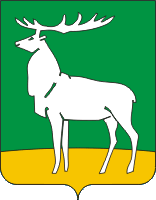 Управление образования администрациигорода БузулукаП Р И К А З01-12/82 №   12.02.2018 г. Бузулук О подготовке к проведению государственной итоговой аттестации по образовательным программам основного общего образования в 2018 году в городе Бузулуке